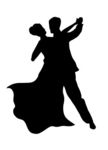 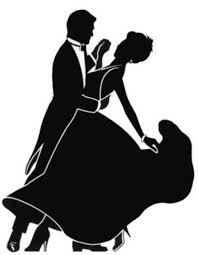 KURZ TANCE jaro 2023            Tanec pro přátelské dvojice a manželské páryvždy v neděli od 22. 1. 2023 do 26. 2. 2023, 15:30 až 18:00 hodin v Sokolovně v Černilově(6 lekcí opakování, výuky nových figurací a setkání s přáteli při příjemných melodiích)             Lektoři: manželé V í t k o v i             Přihlášky a informace: do 15. 1. 2023 e-mail  Vitkova.danus@seznam.cz telefon: 725803774              Cena za celý kurz a pár 1 500,-Kč 